Statistik məlumatların verilməsi qaydalarının pozulmasına görə inzibati cərimələrin internet vasitəsilə ödənilməsiBu xidmət vasitəsilə statistik məlumatların verilməsi qaydalarının pozulmasına görə inzibati cərimələri onlayn ödəmək mümkündür. Elektron xidmətdən istifadə etmək üçün  https://www.e-gov.az – “Elektron Hökümət"  Portalına daxil olaraq Dövlət Statistika Komitəsi tərəfindən təqdim olunan elektron xidmətlərin  siyahasından “Statistik məlumatların verilməsi qaydalarının pozulmasına görə inzibati cərimələrin internet vasitəsilə ödənilməsi” elektron xidmətinə daxil olmaq lazımdır.(Şək:1)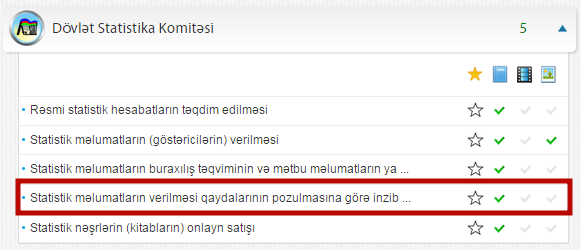 Şəkil:1Xidmətə daxil olduqda acılan pəncərədə istifadəçi protokolun nömrəsini, elektron poçt ünvanı, telefon nömrəsi, poçt indeksi, ad, soyad, iş yeri və s. məlumatları daxil etməlidir. (Şək:2)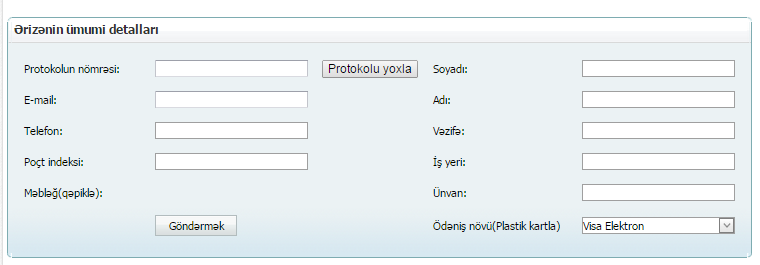 Şək:2Sonda sitifadəci  “Göndərmək” düyməsindən istifadə etməklə yaradılmıs elektron müraciəti Dövlət Statistika Komitəsinin müvafiq qeydiyyat orqanın göndərmis olur. 